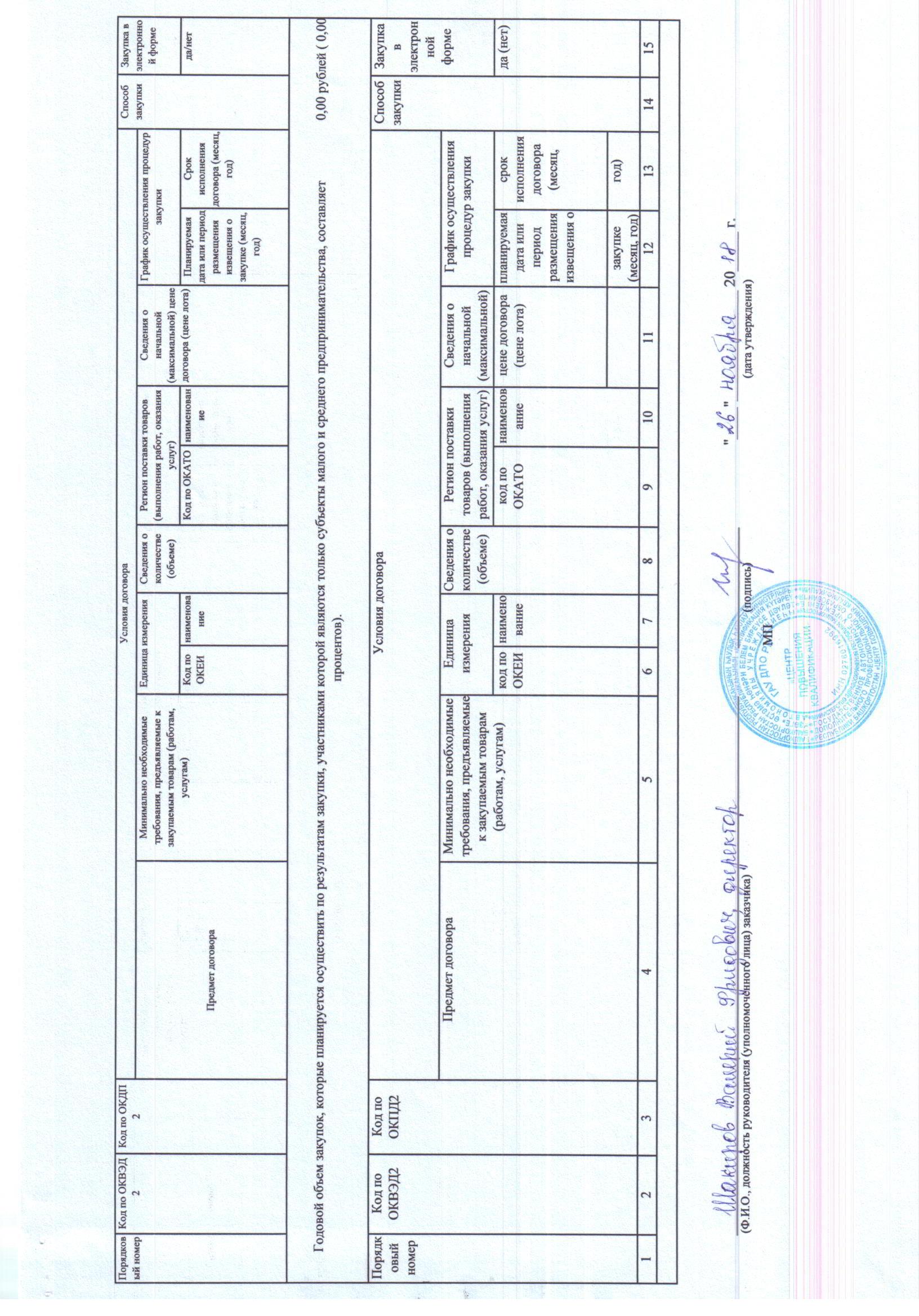 План закупки товаров, работ, услуг на 2018 год (период на 1 год)План закупки товаров, работ, услуг на 2018 год (период на 1 год)План закупки товаров, работ, услуг на 2018 год (период на 1 год)План закупки товаров, работ, услуг на 2018 год (период на 1 год)План закупки товаров, работ, услуг на 2018 год (период на 1 год)План закупки товаров, работ, услуг на 2018 год (период на 1 год)План закупки товаров, работ, услуг на 2018 год (период на 1 год)План закупки товаров, работ, услуг на 2018 год (период на 1 год)План закупки товаров, работ, услуг на 2018 год (период на 1 год)План закупки товаров, работ, услуг на 2018 год (период на 1 год)План закупки товаров, работ, услуг на 2018 год (период на 1 год)План закупки товаров, работ, услуг на 2018 год (период на 1 год)План закупки товаров, работ, услуг на 2018 год (период на 1 год)План закупки товаров, работ, услуг на 2018 год (период на 1 год)План закупки товаров, работ, услуг на 2018 год (период на 1 год)План закупки товаров, работ, услуг на 2018 год (период на 1 год)План закупки товаров, работ, услуг на 2018 год (период на 1 год)План закупки товаров, работ, услуг на 2018 год (период на 1 год)План закупки товаров, работ, услуг на 2018 год (период на 1 год)План закупки товаров, работ, услуг на 2018 год (период на 1 год)План закупки товаров, работ, услуг на 2018 год (период на 1 год)План закупки товаров, работ, услуг на 2018 год (период на 1 год)План закупки товаров, работ, услуг на 2018 год (период на 1 год)План закупки товаров, работ, услуг на 2018 год (период на 1 год)План закупки товаров, работ, услуг на 2018 год (период на 1 год)План закупки товаров, работ, услуг на 2018 год (период на 1 год)План закупки товаров, работ, услуг на 2018 год (период на 1 год)План закупки товаров, работ, услуг на 2018 год (период на 1 год)План закупки товаров, работ, услуг на 2018 год (период на 1 год)План закупки товаров, работ, услуг на 2018 год (период на 1 год)План закупки товаров, работ, услуг на 2018 год (период на 1 год)План закупки товаров, работ, услуг на 2018 год (период на 1 год)План закупки товаров, работ, услуг на 2018 год (период на 1 год)План закупки товаров, работ, услуг на 2018 год (период на 1 год)План закупки товаров, работ, услуг на 2018 год (период на 1 год)План закупки товаров, работ, услуг на 2018 год (период на 1 год)План закупки товаров, работ, услуг на 2018 год (период на 1 год)План закупки товаров, работ, услуг на 2018 год (период на 1 год)Наименование заказчикаНаименование заказчикаНаименование заказчикаНаименование заказчикаНаименование заказчикаНаименование заказчикаНаименование заказчикаНаименование заказчикагосударственное автономное учреждение дополнительного профессионального образования Республики Башкортостан «Центр повышения квалификации»государственное автономное учреждение дополнительного профессионального образования Республики Башкортостан «Центр повышения квалификации»государственное автономное учреждение дополнительного профессионального образования Республики Башкортостан «Центр повышения квалификации»государственное автономное учреждение дополнительного профессионального образования Республики Башкортостан «Центр повышения квалификации»государственное автономное учреждение дополнительного профессионального образования Республики Башкортостан «Центр повышения квалификации»государственное автономное учреждение дополнительного профессионального образования Республики Башкортостан «Центр повышения квалификации»государственное автономное учреждение дополнительного профессионального образования Республики Башкортостан «Центр повышения квалификации»государственное автономное учреждение дополнительного профессионального образования Республики Башкортостан «Центр повышения квалификации»государственное автономное учреждение дополнительного профессионального образования Республики Башкортостан «Центр повышения квалификации»государственное автономное учреждение дополнительного профессионального образования Республики Башкортостан «Центр повышения квалификации»государственное автономное учреждение дополнительного профессионального образования Республики Башкортостан «Центр повышения квалификации»государственное автономное учреждение дополнительного профессионального образования Республики Башкортостан «Центр повышения квалификации»государственное автономное учреждение дополнительного профессионального образования Республики Башкортостан «Центр повышения квалификации»государственное автономное учреждение дополнительного профессионального образования Республики Башкортостан «Центр повышения квалификации»государственное автономное учреждение дополнительного профессионального образования Республики Башкортостан «Центр повышения квалификации»государственное автономное учреждение дополнительного профессионального образования Республики Башкортостан «Центр повышения квалификации»государственное автономное учреждение дополнительного профессионального образования Республики Башкортостан «Центр повышения квалификации»государственное автономное учреждение дополнительного профессионального образования Республики Башкортостан «Центр повышения квалификации»государственное автономное учреждение дополнительного профессионального образования Республики Башкортостан «Центр повышения квалификации»государственное автономное учреждение дополнительного профессионального образования Республики Башкортостан «Центр повышения квалификации»государственное автономное учреждение дополнительного профессионального образования Республики Башкортостан «Центр повышения квалификации»государственное автономное учреждение дополнительного профессионального образования Республики Башкортостан «Центр повышения квалификации»государственное автономное учреждение дополнительного профессионального образования Республики Башкортостан «Центр повышения квалификации»государственное автономное учреждение дополнительного профессионального образования Республики Башкортостан «Центр повышения квалификации»государственное автономное учреждение дополнительного профессионального образования Республики Башкортостан «Центр повышения квалификации»государственное автономное учреждение дополнительного профессионального образования Республики Башкортостан «Центр повышения квалификации»государственное автономное учреждение дополнительного профессионального образования Республики Башкортостан «Центр повышения квалификации»государственное автономное учреждение дополнительного профессионального образования Республики Башкортостан «Центр повышения квалификации»государственное автономное учреждение дополнительного профессионального образования Республики Башкортостан «Центр повышения квалификации»государственное автономное учреждение дополнительного профессионального образования Республики Башкортостан «Центр повышения квалификации»Адрес местонахождения заказчикаАдрес местонахождения заказчикаАдрес местонахождения заказчикаАдрес местонахождения заказчикаАдрес местонахождения заказчикаАдрес местонахождения заказчикаАдрес местонахождения заказчикаАдрес местонахождения заказчикаРеспублика Башкортостан, г. Уфа, проезд Лесной, д. 3/1Республика Башкортостан, г. Уфа, проезд Лесной, д. 3/1Республика Башкортостан, г. Уфа, проезд Лесной, д. 3/1Республика Башкортостан, г. Уфа, проезд Лесной, д. 3/1Республика Башкортостан, г. Уфа, проезд Лесной, д. 3/1Республика Башкортостан, г. Уфа, проезд Лесной, д. 3/1Республика Башкортостан, г. Уфа, проезд Лесной, д. 3/1Республика Башкортостан, г. Уфа, проезд Лесной, д. 3/1Республика Башкортостан, г. Уфа, проезд Лесной, д. 3/1Республика Башкортостан, г. Уфа, проезд Лесной, д. 3/1Республика Башкортостан, г. Уфа, проезд Лесной, д. 3/1Республика Башкортостан, г. Уфа, проезд Лесной, д. 3/1Республика Башкортостан, г. Уфа, проезд Лесной, д. 3/1Республика Башкортостан, г. Уфа, проезд Лесной, д. 3/1Республика Башкортостан, г. Уфа, проезд Лесной, д. 3/1Республика Башкортостан, г. Уфа, проезд Лесной, д. 3/1Республика Башкортостан, г. Уфа, проезд Лесной, д. 3/1Республика Башкортостан, г. Уфа, проезд Лесной, д. 3/1Республика Башкортостан, г. Уфа, проезд Лесной, д. 3/1Республика Башкортостан, г. Уфа, проезд Лесной, д. 3/1Республика Башкортостан, г. Уфа, проезд Лесной, д. 3/1Республика Башкортостан, г. Уфа, проезд Лесной, д. 3/1Республика Башкортостан, г. Уфа, проезд Лесной, д. 3/1Республика Башкортостан, г. Уфа, проезд Лесной, д. 3/1Республика Башкортостан, г. Уфа, проезд Лесной, д. 3/1Республика Башкортостан, г. Уфа, проезд Лесной, д. 3/1Республика Башкортостан, г. Уфа, проезд Лесной, д. 3/1Республика Башкортостан, г. Уфа, проезд Лесной, д. 3/1Республика Башкортостан, г. Уфа, проезд Лесной, д. 3/1Республика Башкортостан, г. Уфа, проезд Лесной, д. 3/1Телефон заказчикаТелефон заказчикаТелефон заказчикаТелефон заказчикаТелефон заказчикаТелефон заказчикаТелефон заказчикаТелефон заказчика(347) 232-65-30(347) 232-65-30(347) 232-65-30(347) 232-65-30(347) 232-65-30(347) 232-65-30(347) 232-65-30(347) 232-65-30(347) 232-65-30(347) 232-65-30(347) 232-65-30(347) 232-65-30(347) 232-65-30(347) 232-65-30(347) 232-65-30(347) 232-65-30(347) 232-65-30(347) 232-65-30(347) 232-65-30(347) 232-65-30(347) 232-65-30(347) 232-65-30(347) 232-65-30(347) 232-65-30(347) 232-65-30(347) 232-65-30(347) 232-65-30(347) 232-65-30(347) 232-65-30(347) 232-65-30Электронная почта заказчикаЭлектронная почта заказчикаЭлектронная почта заказчикаЭлектронная почта заказчикаЭлектронная почта заказчикаЭлектронная почта заказчикаЭлектронная почта заказчикаЭлектронная почта заказчикаmedupk@medupk.rumedupk@medupk.rumedupk@medupk.rumedupk@medupk.rumedupk@medupk.rumedupk@medupk.rumedupk@medupk.rumedupk@medupk.rumedupk@medupk.rumedupk@medupk.rumedupk@medupk.rumedupk@medupk.rumedupk@medupk.rumedupk@medupk.rumedupk@medupk.rumedupk@medupk.rumedupk@medupk.rumedupk@medupk.rumedupk@medupk.rumedupk@medupk.rumedupk@medupk.rumedupk@medupk.rumedupk@medupk.rumedupk@medupk.rumedupk@medupk.rumedupk@medupk.rumedupk@medupk.rumedupk@medupk.rumedupk@medupk.rumedupk@medupk.ruИННИННИННИННИННИННИННИНН027601699202760169920276016992027601699202760169920276016992027601699202760169920276016992027601699202760169920276016992027601699202760169920276016992027601699202760169920276016992027601699202760169920276016992027601699202760169920276016992027601699202760169920276016992027601699202760169920276016992КППКППКППКППКППКППКППКПП027601001027601001027601001027601001027601001027601001027601001027601001027601001027601001027601001027601001027601001027601001027601001027601001027601001027601001027601001027601001027601001027601001027601001027601001027601001027601001027601001027601001027601001027601001ОКАТООКАТООКАТООКАТООКАТООКАТООКАТООКАТО804010000008040100000080401000000804010000008040100000080401000000804010000008040100000080401000000804010000008040100000080401000000804010000008040100000080401000000804010000008040100000080401000000804010000008040100000080401000000804010000008040100000080401000000804010000008040100000080401000000804010000008040100000080401000000Порядковый номерКод по ОКВЭД 2Код по ОКВЭД 2Код по ОКВЭД 2Код по ОКДП 2Код по ОКДП 2Условия договораУсловия договораУсловия договораСпособ закупкиСпособ закупкиСпособ закупкиСпособ закупкиЗакупка в электронной формеЗакупка в электронной формеЗакупка в электронной формеПорядковый номерКод по ОКВЭД 2Код по ОКВЭД 2Код по ОКВЭД 2Код по ОКДП 2Код по ОКДП 2Предмет договораПредмет договораПредмет договораМинимально необходимые требования, предъявляемые к закупаемым товарам (работам, услугам)Минимально необходимые требования, предъявляемые к закупаемым товарам (работам, услугам)Минимально необходимые требования, предъявляемые к закупаемым товарам (работам, услугам)Минимально необходимые требования, предъявляемые к закупаемым товарам (работам, услугам)Единица измеренияСведения о количестве (объеме)Сведения о количестве (объеме)Регион поставки товаров (выполнения работ, оказания услуг)Регион поставки товаров (выполнения работ, оказания услуг)Регион поставки товаров (выполнения работ, оказания услуг)Сведения о начальной (максимальной) цене договора (цене лота)Сведения о начальной (максимальной) цене договора (цене лота)Сведения о начальной (максимальной) цене договора (цене лота)График осуществления процедур закупкиГрафик осуществления процедур закупкиГрафик осуществления процедур закупкиПорядковый номерКод по ОКВЭД 2Код по ОКВЭД 2Код по ОКВЭД 2Код по ОКДП 2Код по ОКДП 2Предмет договораПредмет договораПредмет договораМинимально необходимые требования, предъявляемые к закупаемым товарам (работам, услугам)Минимально необходимые требования, предъявляемые к закупаемым товарам (работам, услугам)Минимально необходимые требования, предъявляемые к закупаемым товарам (работам, услугам)Минимально необходимые требования, предъявляемые к закупаемым товарам (работам, услугам)Код по ОКЕИнаименованиенаименованиеКод по ОКАТОКод по ОКАТОКод по ОКАТОнаименованиенаименованиенаименованиеПланируемая дата или период размещения извещения о закупке (месяц, год)Планируемая дата или период размещения извещения о закупке (месяц, год)Планируемая дата или период размещения извещения о закупке (месяц, год)Срок исполнения договора (месяц, год)Срок исполнения договора (месяц, год)Срок исполнения договора (месяц, год)Срок исполнения договора (месяц, год)да/нетда/нетда/нет12223344455556778889991010101111111212121313131314141515151.95.1195.1195.1195.1195.11Оказание услуг по техническому обслуживанию и ремонту оргтехники, восстановление картриджейОказание услуг по техническому обслуживанию и ремонту оргтехники, восстановление картриджейОказание услуг по техническому обслуживанию и ремонту оргтехники, восстановление картриджейВ соответствии с техническим заданиемВ соответствии с техническим заданиемВ соответствии с техническим заданиемВ соответствии с техническим заданием------804013840804013840804013840г. Уфаг. Уфаг. Уфа100 340,00100 340,00100 340,00январь, 2018январь, 2018январь, 2018февраль-декабрь 2018февраль-декабрь 2018февраль-декабрь 2018февраль-декабрь 2018ККдадада2.7171717171Обследование строительных конструкций фасада здания.Обследование строительных конструкций фасада здания.Обследование строительных конструкций фасада здания.В соответствии с техническим заданиемВ соответствии с техническим заданиемВ соответствии с техническим заданиемВ соответствии с техническим заданием - -  -  - - -804013840804013840804013840г. Уфаг. Уфаг. Уфа150 000,00150 000,00150 000,00январь, 2018январь, 2018январь, 2018февраль-март 2018февраль-март 2018февраль-март 2018февраль-март 2018ККнетнетнет3.96.0196.0196.0196.01.1296.01.12Услуги по обработке белья и химической чистке ковровых и текстильных изделийУслуги по обработке белья и химической чистке ковровых и текстильных изделийУслуги по обработке белья и химической чистке ковровых и текстильных изделийВ соответствии с техническим заданиемВ соответствии с техническим заданиемВ соответствии с техническим заданиемВ соответствии с техническим заданием166кгкг900090009000804013840804013840804013840г. Уфаг. Уфаг. Уфа536 000,00536 000,00536 000,00январь,2018январь,2018январь,2018февраль-декабрь, 2018февраль-декабрь, 2018февраль-декабрь, 2018февраль-декабрь, 2018ККнетнетнет3.96.0196.0196.0196.01.1296.01.12Услуги по обработке белья и химической чистке ковровых и текстильных изделийУслуги по обработке белья и химической чистке ковровых и текстильных изделийУслуги по обработке белья и химической чистке ковровых и текстильных изделийВ соответствии с техническим заданиемВ соответствии с техническим заданиемВ соответствии с техническим заданиемВ соответствии с техническим заданием796шт.шт.270270270804013840804013840804013840г. Уфаг. Уфаг. Уфа536 000,00536 000,00536 000,00январь,2018январь,2018январь,2018февраль-декабрь, 2018февраль-декабрь, 2018февраль-декабрь, 2018февраль-декабрь, 2018ККнетнетнет4.18.1218.1218.1218.1218.12Услуги по изготовлению печатной продукцииУслуги по изготовлению печатной продукцииУслуги по изготовлению печатной продукцииВ соответствии с техническим заданиемВ соответствии с техническим заданиемВ соответствии с техническим заданиемВ соответствии с техническим заданием796шт.шт.100001000010000804013840804013840804013840г. Уфаг. Уфаг. Уфа780 000,00780 000,00780 000,00январь, 2018январь, 2018январь, 2018февраль-октябрь, 2018февраль-октябрь, 2018февраль-октябрь, 2018февраль-октябрь, 2018ККдадада5.84.25.184.25.184.25.184.25.11.12084.25.11.120Оказание услуг на техническое обслуживание системы АПСОказание услуг на техническое обслуживание системы АПСОказание услуг на техническое обслуживание системы АПСВ соответствии с техническим заданиемВ соответствии с техническим заданиемВ соответствии с техническим заданиемВ соответствии с техническим заданием642ед.ед.222804013840804013840804013840г. Уфаг. Уфаг. Уфа90 000,0090 000,0090 000,00февраль, 2018февраль, 2018февраль, 2018март-декабрь, 2018март-декабрь, 2018март-декабрь, 2018март-декабрь, 2018ККдадада6.86.2186.2186.2186.2186.21Проведение медицинского осмотра сотрудниковПроведение медицинского осмотра сотрудниковПроведение медицинского осмотра сотрудниковВ соответствии с техническим заданиемВ соответствии с техническим заданиемВ соответствии с техническим заданиемВ соответствии с техническим заданием792чел.чел.114114114804013840804013840804013840г. Уфаг. Уфаг. Уфа230 000,00230 000,00230 000,00февраль, 2018февраль, 2018февраль, 2018март-апрель, 2018март-апрель, 2018март-апрель, 2018март-апрель, 2018ККдадада7.46.76.646.76.646.76.632.99.59.00032.99.59.000Приобретение строительных материалов и комплектующихПриобретение строительных материалов и комплектующихПриобретение строительных материалов и комплектующихВ соответствии с техническим заданиемВ соответствии с техническим заданиемВ соответствии с техническим заданиемВ соответствии с техническим заданием -  -  -  -  -  - 804013840804013840804013840г. Уфаг. Уфаг. Уфа70 000,0070 000,0070 000,00февраль, 2018февраль, 2018февраль, 2018март-апрель, 2018март-апрель, 2018март-апрель, 2018март-апрель, 2018ККдадада8.47.4247.4247.4247.4247.42Приобретение телевизоров Приобретение телевизоров Приобретение телевизоров В соответствии с техническим заданиемВ соответствии с техническим заданиемВ соответствии с техническим заданиемВ соответствии с техническим заданием796шт.шт.101010804013840804013840804013840г. Уфаг. Уфаг. Уфа100 000,00100 000,00100 000,00февраль, 2018февраль, 2018февраль, 2018март-июнь,2018март-июнь,2018март-июнь,2018март-июнь,2018ККдадада9.33.1933.1933.1933.12.1633.12.16Текущий ремонта принтераТекущий ремонта принтераТекущий ремонта принтераВ соответствии с техническим заданиемВ соответствии с техническим заданиемВ соответствии с техническим заданиемВ соответствии с техническим заданием - - - - - -804013840804013840804013840г. Уфаг. Уфаг. Уфа63 000,0063 000,0063 000,00февраль, 2018февраль, 2018февраль, 2018март-апрель,2018март-апрель,2018март-апрель,2018март-апрель,2018ККдадада10.43.2943.2943.2943.2943.29Капитальный ремонт здания общежитияКапитальный ремонт здания общежитияКапитальный ремонт здания общежитияВ соответствии с техническим заданиемВ соответствии с техническим заданиемВ соответствии с техническим заданиемВ соответствии с техническим заданием - -  -  - - -804013840804013840804013840г. Уфаг. Уфаг. Уфа3 699 050,003 699 050,003 699 050,00март,2018март,2018март,2018апрель-декабрь, 2018апрель-декабрь, 2018апрель-декабрь, 2018апрель-декабрь, 2018ОКОКнетнетнет11.43.2943.2943.2943.2943.29Капитальный ремонт здания центраКапитальный ремонт здания центраКапитальный ремонт здания центраВ соответствии с техническим заданиемВ соответствии с техническим заданиемВ соответствии с техническим заданиемВ соответствии с техническим заданием - - - - - -804013840804013840804013840г. Уфаг. Уфаг. Уфа1 800 400,001 800 400,001 800 400,00март,2018март,2018март,2018апрель-декабрь, 2018апрель-декабрь, 2018апрель-декабрь, 2018апрель-декабрь, 2018ОКОКнетнетнет12.7171717171Разработка проектно-сметной документацииРазработка проектно-сметной документацииРазработка проектно-сметной документацииВ соответствии с техническим заданиемВ соответствии с техническим заданиемВ соответствии с техническим заданиемВ соответствии с техническим заданием -  -  -  -  -  - 804013840804013840804013840г. Уфаг. Уфаг. Уфа200 000,00200 000,00200 000,00март, 2018март, 2018март, 2018апрель-июль, 2018апрель-июль, 2018апрель-июль, 2018апрель-июль, 2018ККдадада13.46.49.3146.49.3146.49.3146.49.21.46.49.21.Приобретение учебной литературы для библиотечного фондаПриобретение учебной литературы для библиотечного фондаПриобретение учебной литературы для библиотечного фондаВ соответствии с техническим заданиемВ соответствии с техническим заданиемВ соответствии с техническим заданиемВ соответствии с техническим заданием796шт.шт.505050804013840804013840804013840г. Уфаг. Уфаг. Уфа110 000,00110 000,00110 000,00март, 2018март, 2018март, 2018апрель-май,2018апрель-май,2018апрель-май,2018апрель-май,2018ККдадада14.65.12.465.12.465.12.465.12.1165.12.11Оказание услуг по страхованию от несчастного случая сотрудников ЦентраОказание услуг по страхованию от несчастного случая сотрудников ЦентраОказание услуг по страхованию от несчастного случая сотрудников ЦентраВ соответствии с техническим заданиемВ соответствии с техническим заданиемВ соответствии с техническим заданиемВ соответствии с техническим заданием792чел.чел.128128128804013840804013840804013840г. Уфаг. Уфаг. Уфа50 000,0050 000,0050 000,00март, 2018март, 2018март, 2018март 2018 - декабрь, 2018март 2018 - декабрь, 2018март 2018 - декабрь, 2018март 2018 - декабрь, 2018ККдадада15.80.280.280.280.280.2Оказание услуг по контролю доступа посетителейОказание услуг по контролю доступа посетителейОказание услуг по контролю доступа посетителейВ соответствии с техническим заданиемВ соответствии с техническим заданиемВ соответствии с техническим заданиемВ соответствии с техническим заданием792чел.чел.111804013840804013840804013840г. Уфаг. Уфаг. Уфа140 000,00140 000,00140 000,00март,2018г.март,2018г.март,2018г.апрель-декабрь, 2018г.апрель-декабрь, 2018г.апрель-декабрь, 2018г.апрель-декабрь, 2018г.ККда да да 16.7171717171Разработка проектно-сметной документацииРазработка проектно-сметной документацииРазработка проектно-сметной документацииВ соответствии с техническим заданиемВ соответствии с техническим заданиемВ соответствии с техническим заданиемВ соответствии с техническим заданием -  -  -  -  -  - 804013840804013840804013840г. Уфаг. Уфаг. Уфа200 000,00200 000,00200 000,00март, 2018март, 2018март, 2018апрель-июль, 2018апрель-июль, 2018апрель-июль, 2018апрель-июль, 2018ККнетнетнет17.80.280.280.280.280.2Оказание услуг по контролю доступа посетителейОказание услуг по контролю доступа посетителейОказание услуг по контролю доступа посетителейВ соответствии с техническим заданиемВ соответствии с техническим заданиемВ соответствии с техническим заданиемВ соответствии с техническим заданием792чел.чел.111804013840804013840804013840г. Уфаг. Уфаг. Уфа140 000,00140 000,00140 000,00март,2018г.март,2018г.март,2018г.апрель-декабрь, 2018г.апрель-декабрь, 2018г.апрель-декабрь, 2018г.апрель-декабрь, 2018г.ККнетнетнет18.47.4147.4147.4126.2026.20Приобретение учебно-наглядного пособияПриобретение учебно-наглядного пособияПриобретение учебно-наглядного пособияВ соответствии с техническим заданиемВ соответствии с техническим заданиемВ соответствии с техническим заданиемВ соответствии с техническим заданием796шт.шт.888804013840804013840804013840г. Уфаг. Уфаг. Уфа1 500 000,001 500 000,001 500 000,00апрель, 2018апрель, 2018апрель, 2018май-октябрь, 2018май-октябрь, 2018май-октябрь, 2018май-октябрь, 2018ККдадада19.47.4147.4147.4126.20.26.20.Приобретение ЭВМ и периферийного оборудованияПриобретение ЭВМ и периферийного оборудованияПриобретение ЭВМ и периферийного оборудованияВ соответствии с техническим заданиемВ соответствии с техническим заданиемВ соответствии с техническим заданиемВ соответствии с техническим заданием796шт.шт.---804013840804013840804013840г. Уфаг. Уфаг. Уфа170 000,00170 000,00170 000,00апрель, 2018апрель, 2018апрель, 2018май-июль, 2018май-июль, 2018май-июль, 2018май-июль, 2018ККдадада20.47.4247.4247.4247.4247.42Приобретение телевизоров с комплектующими и установкойПриобретение телевизоров с комплектующими и установкойПриобретение телевизоров с комплектующими и установкойВ соответствии с техническим заданиемВ соответствии с техническим заданиемВ соответствии с техническим заданиемВ соответствии с техническим заданием796шт.шт.303030804013840804013840804013840г. Уфаг. Уфаг. Уфа140 000,00140 000,00140 000,00апрель, 2018апрель, 2018апрель, 2018май-июнь, 2018май-июнь, 2018май-июнь, 2018май-июнь, 2018ККдадада21.62.03.162.03.162.03.162.03.12.13062.03.12.130Оказание услуг по обновлению, сопровождению и обслуживанию программ семейства «1С:Бухгалтерия»Оказание услуг по обновлению, сопровождению и обслуживанию программ семейства «1С:Бухгалтерия»Оказание услуг по обновлению, сопровождению и обслуживанию программ семейства «1С:Бухгалтерия»В соответствии с техническим заданиемВ соответствии с техническим заданиемВ соответствии с техническим заданиемВ соответствии с техническим заданием642ед.ед.111804013840804013840804013840г. Уфаг. Уфаг. Уфа160 000,00160 000,00160 000,00май, 2018май, 2018май, 2018июнь 2018г. -январь, 2019г.июнь 2018г. -январь, 2019г.июнь 2018г. -январь, 2019г.июнь 2018г. -январь, 2019г.ККдадада22.62.03.162.03.162.03.162.03.12.13062.03.12.130Оказание услуг по обновлению, сопровождению и обслуживанию программ семейства «1С:Бухгалтерия»Оказание услуг по обновлению, сопровождению и обслуживанию программ семейства «1С:Бухгалтерия»Оказание услуг по обновлению, сопровождению и обслуживанию программ семейства «1С:Бухгалтерия»В соответствии с техническим заданиемВ соответствии с техническим заданиемВ соответствии с техническим заданиемВ соответствии с техническим заданием642ед.ед.111804013840804013840804013840г. Уфаг. Уфаг. Уфа160 000,00160 000,00160 000,00май, 2018май, 2018май, 2018июнь 2018г. -январь, 2019г.июнь 2018г. -январь, 2019г.июнь 2018г. -январь, 2019г.июнь 2018г. -январь, 2019г.ККнетнетнет23.47.147.147.132.99.11.11032.99.11.110Приобретение противогазовПриобретение противогазовПриобретение противогазовВ соответствии с техническим заданиемВ соответствии с техническим заданиемВ соответствии с техническим заданиемВ соответствии с техническим заданием796шт.шт.606060804013840804013840804013840г. Уфаг. Уфаг. Уфа180 000,00180 000,00180 000,00май, 2018май, 2018май, 2018июнь-июль, 2018июнь-июль, 2018июнь-июль, 2018июнь-июль, 2018ККдадада24.86.2186.2186.2186.2186.21Проведение медицинского осмотра сотрудниковПроведение медицинского осмотра сотрудниковПроведение медицинского осмотра сотрудниковВ соответствии с техническим заданиемВ соответствии с техническим заданиемВ соответствии с техническим заданиемВ соответствии с техническим заданием792чел.чел.120120120804013840804013840804013840г. Уфаг. Уфаг. Уфа230 000,00230 000,00230 000,00май, 2018май, 2018май, 2018июнь-июль, 2018июнь-июль, 2018июнь-июль, 2018июнь-июль, 2018ККдадада25.47.747.747.726.12.200226.12.2002Приобретение оборудования с установкойПриобретение оборудования с установкойПриобретение оборудования с установкойВ соответствии с техническим заданиемВ соответствии с техническим заданиемВ соответствии с техническим заданиемВ соответствии с техническим заданием796шт.шт.444804013840804013840804013840г. Уфаг. Уфаг. Уфа115 000,00115 000,00115 000,00июнь, 2018июнь, 2018июнь, 2018июнь-сентябрь, 2018июнь-сентябрь, 2018июнь-сентябрь, 2018июнь-сентябрь, 2018ККдадада26.47.4247.4247.4226.20.26.20.ПриобретениеЭВМ и  периферийных устройств, расходных материалов для ЭВМ и оргтехникиПриобретениеЭВМ и  периферийных устройств, расходных материалов для ЭВМ и оргтехникиПриобретениеЭВМ и  периферийных устройств, расходных материалов для ЭВМ и оргтехникиВ соответствии с техническим заданиемВ соответствии с техническим заданиемВ соответствии с техническим заданиемВ соответствии с техническим заданием796шт.шт.272727804013840804013840804013840г. Уфаг. Уфаг. Уфа105 000,00105 000,00105 000,00июнь, 2018июнь, 2018июнь, 2018июнь-июль, 2018июнь-июль, 2018июнь-июль, 2018июнь-июль, 2018ККдадада27.18.1218.1218.1218.1218.12Услуги по изготовлению печатной продукцииУслуги по изготовлению печатной продукцииУслуги по изготовлению печатной продукцииВ соответствии с техническим заданиемВ соответствии с техническим заданиемВ соответствии с техническим заданиемВ соответствии с техническим заданием796шт.шт.530053005300804013840804013840804013840г. Уфаг. Уфаг. Уфа457 000,00457 000,00457 000,00июнь, 2018июнь, 2018июнь, 2018июль-октябрь, 2018июль-октябрь, 2018июль-октябрь, 2018июль-октябрь, 2018ККдадада28.71.20.971.20.971.20.972.20.1372.20.13Измерение и испытание электрооборудования электроустановокИзмерение и испытание электрооборудования электроустановокИзмерение и испытание электрооборудования электроустановокВ соответствии с техническим заданиемВ соответствии с техническим заданиемВ соответствии с техническим заданиемВ соответствии с техническим заданием - - - - - -804013840804013840804013840г. Уфаг. Уфаг. Уфа47 000,0047 000,0047 000,00июнь, 2018июнь, 2018июнь, 2018июль-август,  2018июль-август,  2018июль-август,  2018июль-август,  2018ККдадада29.43.2143.2143.2133.20.333.20.3Монтаж аварийного освещения в подвальных помещенияхМонтаж аварийного освещения в подвальных помещенияхМонтаж аварийного освещения в подвальных помещенияхВ соответствии с техническим заданиемВ соответствии с техническим заданиемВ соответствии с техническим заданиемВ соответствии с техническим заданием - - - - - -804013840804013840804013840г. Уфаг. Уфаг. Уфа441 375,31441 375,31441 375,31сентябрь, 2018сентябрь, 2018сентябрь, 2018октябрь-декабрь, 2018октябрь-декабрь, 2018октябрь-декабрь, 2018октябрь-декабрь, 2018ККдадада30.47.41.247.41.247.41.258.29.50.00058.29.50.000Приобретение прав на использование программного обеспечения для антивирусной защиты персональных компьютеровПриобретение прав на использование программного обеспечения для антивирусной защиты персональных компьютеровПриобретение прав на использование программного обеспечения для антивирусной защиты персональных компьютеровВ соответствии с техническим заданиемВ соответствии с техническим заданиемВ соответствии с техническим заданиемВ соответствии с техническим заданием -  -  -  -  -  - 804013840804013840804013840г. Уфаг. Уфаг. Уфа142 500,00142 500,00142 500,00сентябрь, 2018сентябрь, 2018сентябрь, 2018октябрь-ноябрь, 2018октябрь-ноябрь, 2018октябрь-ноябрь, 2018октябрь-ноябрь, 2018ККдадада31.47.7847.7847.7847.78.47.78.Приобретение ЭВМ и периферийного оборудованияПриобретение ЭВМ и периферийного оборудованияПриобретение ЭВМ и периферийного оборудованияВ соответствии с техническим заданиемВ соответствии с техническим заданиемВ соответствии с техническим заданиемВ соответствии с техническим заданием796шт.шт.454545804013840804013840804013840г. Уфаг. Уфаг. Уфа458 000,00458 000,00458 000,00сентябрь, 2018сентябрь, 2018сентябрь, 2018октябрь-ноябрь, 2018октябрь-ноябрь, 2018октябрь-ноябрь, 2018октябрь-ноябрь, 2018ККдадада32.31.09.31.09.31.09.31.0931.09Приобретение мебели Приобретение мебели Приобретение мебели В соответствии с техническим заданиемВ соответствии с техническим заданиемВ соответствии с техническим заданиемВ соответствии с техническим заданием796шт.шт.250250250804013840804013840804013840г. Уфаг. Уфаг. Уфа300 000,00300 000,00300 000,00сентябрь, 2018сентябрь, 2018сентябрь, 2018октябрь-ноябрь, 2018октябрь-ноябрь, 2018октябрь-ноябрь, 2018октябрь-ноябрь, 2018ККнетнетнет33.47.41.247.41.247.41.270.40.1970.40.19Приобретение лицензионных программных продуктовПриобретение лицензионных программных продуктовПриобретение лицензионных программных продуктовВ соответствии с техническим заданиемВ соответствии с техническим заданиемВ соответствии с техническим заданиемВ соответствии с техническим заданием796шт.шт.777804013840804013840804013840г. Уфаг. Уфаг. Уфа200 000,00200 000,00200 000,00октябрь,  2018октябрь,  2018октябрь,  2018ноябрь-декабрь, 2018ноябрь-декабрь, 2018ноябрь-декабрь, 2018ноябрь-декабрь, 2018ККдадада34.47.7847.7847.7847.78.47.78.Поставка и установка учебно-наглядного пособияПоставка и установка учебно-наглядного пособияПоставка и установка учебно-наглядного пособияВ соответствии с техническим заданиемВ соответствии с техническим заданиемВ соответствии с техническим заданиемВ соответствии с техническим заданием796шт.шт.999804013840804013840804013840г. Уфаг. Уфаг. Уфа1 100 000,001 100 000,001 100 000,00октябрь,  2018октябрь,  2018октябрь,  2018ноябрь-декабрь, 2018ноябрь-декабрь, 2018ноябрь-декабрь, 2018ноябрь-декабрь, 2018ККдадада35.47.74.147.74.147.74.132.99.53.19032.99.53.190Приобретение  мебели и инвентаря Приобретение  мебели и инвентаря Приобретение  мебели и инвентаря В соответствии с техническим заданиемВ соответствии с техническим заданиемВ соответствии с техническим заданиемВ соответствии с техническим заданием796шт.шт.505050804013840804013840804013840г. Уфаг. Уфаг. Уфа260 000,00260 000,00260 000,00октябрь, 2018октябрь, 2018октябрь, 2018ноябрь-декабрь, 2018ноябрь-декабрь, 2018ноябрь-декабрь, 2018ноябрь-декабрь, 2018ККдадада36.46464613.92.1213.92.12Приобретение мягкого инвентаря Приобретение мягкого инвентаря Приобретение мягкого инвентаря В соответствии с техническим заданиемВ соответствии с техническим заданиемВ соответствии с техническим заданиемВ соответствии с техническим заданием796шт.шт.100100100804013840804013840804013840г. Уфаг. Уфаг. Уфа132 000,00132 000,00132 000,00октябрь, 2018октябрь, 2018октябрь, 2018ноябрь-декабрь, 2018ноябрь-декабрь, 2018ноябрь-декабрь, 2018ноябрь-декабрь, 2018ККдадада37.46.18.9946.18.9946.18.9932.50.1332.50.13Приобретение расходных материалов Приобретение расходных материалов Приобретение расходных материалов В соответствии с техническим заданиемВ соответствии с техническим заданиемВ соответствии с техническим заданиемВ соответствии с техническим заданием778уп.уп.171717804013840804013840804013840г. Уфаг. Уфаг. Уфа66 600,0066 600,0066 600,00октябрь,  2018октябрь,  2018октябрь,  2018октябрь-ноябрь, 2018октябрь-ноябрь, 2018октябрь-ноябрь, 2018октябрь-ноябрь, 2018ККдадада38.47.7847.7847.7847.78.47.78.Приобретение ЭВМ и периферийного оборудованияПриобретение ЭВМ и периферийного оборудованияПриобретение ЭВМ и периферийного оборудованияВ соответствии с техническим заданиемВ соответствии с техническим заданиемВ соответствии с техническим заданиемВ соответствии с техническим заданием796шт.шт.141414804013840804013840804013840г. Уфаг. Уфаг. Уфа184 000,00184 000,00184 000,00октябрь,  2018октябрь,  2018октябрь,  2018октябрь-ноябрь, 2018октябрь-ноябрь, 2018октябрь-ноябрь, 2018октябрь-ноябрь, 2018ККдадада39.33.1933.1933.1943.2143.21Текущий ремонт электросетиТекущий ремонт электросетиТекущий ремонт электросетиВ соответствии с техническим заданиемВ соответствии с техническим заданиемВ соответствии с техническим заданиемВ соответствии с техническим заданием - - - - - -804013840804013840804013840г. Уфаг. Уфаг. Уфа85 309,7485 309,7485 309,74октябрь,  2018октябрь,  2018октябрь,  2018октябрь-ноябрь, 2018октябрь-ноябрь, 2018октябрь-ноябрь, 2018октябрь-ноябрь, 2018ККдадада40.47.147.147.126.70.22.15026.70.22.150Приобретение оборудования (микроскоп)Приобретение оборудования (микроскоп)Приобретение оборудования (микроскоп)В соответствии с техническим заданиемВ соответствии с техническим заданиемВ соответствии с техническим заданиемВ соответствии с техническим заданием796шт.шт.111804013840804013840804013840г. Уфаг. Уфаг. Уфа127 500,00127 500,00127 500,00октябрь,  2018октябрь,  2018октябрь,  2018октябрь-декабрь, 2018октябрь-декабрь, 2018октябрь-декабрь, 2018октябрь-декабрь, 2018ККдадада41.47.74.147.74.147.74.132.99.53.19032.99.53.190Приобретение  мебелиПриобретение  мебелиПриобретение  мебелиВ соответствии с техническим заданиемВ соответствии с техническим заданиемВ соответствии с техническим заданиемВ соответствии с техническим заданием796шт.шт.555804013840804013840804013840г. Уфаг. Уфаг. Уфа170 500,00170 500,00170 500,00октябрь,  2018октябрь,  2018октябрь,  2018ноябрь-декабрь, 2018ноябрь-декабрь, 2018ноябрь-декабрь, 2018ноябрь-декабрь, 2018ККдадада42.47.74.147.74.147.74.132.99.53.19032.99.53.190Приобретение инвентаряПриобретение инвентаряПриобретение инвентаряВ соответствии с техническим заданиемВ соответствии с техническим заданиемВ соответствии с техническим заданиемВ соответствии с техническим заданием796шт.шт.474747804013840804013840804013840г. Уфаг. Уфаг. Уфа64 000,0064 000,0064 000,00октябрь,  2018октябрь,  2018октябрь,  2018ноябрь-декабрь, 2018ноябрь-декабрь, 2018ноябрь-декабрь, 2018ноябрь-декабрь, 2018ККдадада43.46.18.9946.18.9946.18.9932.50.1332.50.13Приобретение расходных материалов Приобретение расходных материалов Приобретение расходных материалов В соответствии с техническим заданиемВ соответствии с техническим заданиемВ соответствии с техническим заданиемВ соответствии с техническим заданием778уп.уп.171717804013840804013840804013840г. Уфаг. Уфаг. Уфа66 600,0066 600,0066 600,00октябрь,  2018октябрь,  2018октябрь,  2018октябрь-ноябрь, 2018октябрь-ноябрь, 2018октябрь-ноябрь, 2018октябрь-ноябрь, 2018ККдадада44.47.7847.7847.7847.78.47.78.Поставка и установка учебно-наглядного пособияПоставка и установка учебно-наглядного пособияПоставка и установка учебно-наглядного пособияВ соответствии с техническим заданиемВ соответствии с техническим заданиемВ соответствии с техническим заданиемВ соответствии с техническим заданием796шт.шт.888804013840804013840804013840г. Уфаг. Уфаг. Уфа810 000,00810 000,00810 000,00октябрь,  2018октябрь,  2018октябрь,  2018ноябрь-декабрь, 2018ноябрь-декабрь, 2018ноябрь-декабрь, 2018ноябрь-декабрь, 2018ККдадада45.47.7847.7847.7847.78.47.78.Приобретение ЭВМ и периферийного оборудованияПриобретение ЭВМ и периферийного оборудованияПриобретение ЭВМ и периферийного оборудованияВ соответствии с техническим заданиемВ соответствии с техническим заданиемВ соответствии с техническим заданиемВ соответствии с техническим заданием796шт.шт.141414804013840804013840804013840г. Уфаг. Уфаг. Уфа210 000,00210 000,00210 000,00октябрь,  2018октябрь,  2018октябрь,  2018октябрь-ноябрь, 2018октябрь-ноябрь, 2018октябрь-ноябрь, 2018октябрь-ноябрь, 2018ККдадада46.58.14.158.14.158.14.158.14.1958.14.19Услуги по подписке на периодические печатные издания  на 2019 годУслуги по подписке на периодические печатные издания  на 2019 годУслуги по подписке на периодические печатные издания  на 2019 годВ соответствии с техническим заданиемВ соответствии с техническим заданиемВ соответствии с техническим заданиемВ соответствии с техническим заданием -  -  -  -  -  - 804013841804013841804013841г. Уфаг. Уфаг. Уфа77 800,0077 800,0077 800,00октябрь,  2018октябрь,  2018октябрь,  2018октябрь-декабрь, 2018октябрь-декабрь, 2018октябрь-декабрь, 2018октябрь-декабрь, 2018ККдадада47.58.14.258.14.258.14.258.14.258.14.2Услуги по подписке на периодические издания в электронной форме на 2019 годУслуги по подписке на периодические издания в электронной форме на 2019 годУслуги по подписке на периодические издания в электронной форме на 2019 годВ соответствии с техническим заданиемВ соответствии с техническим заданиемВ соответствии с техническим заданиемВ соответствии с техническим заданием -  -  -  -  -  - 804013842804013842804013842г. Уфаг. Уфаг. Уфа71 500,0071 500,0071 500,00октябрь,  2018октябрь,  2018октябрь,  2018октябрь-декабрь, 2018октябрь-декабрь, 2018октябрь-декабрь, 2018октябрь-декабрь, 2018ККдадада48.3636363636Услуги водоснабжения и водоотведенияУслуги водоснабжения и водоотведенияУслуги водоснабжения и водоотведенияВ соответствии с техническим заданиемВ соответствии с техническим заданиемВ соответствии с техническим заданиемВ соответствии с техническим заданием -  -  -  -  -  - 804013840804013840804013840г. Уфаг. Уфаг. Уфа122 797,66122 797,66122 797,66октябрьоктябрьоктябрьянварь-октябрь, 2018январь-октябрь, 2018январь-октябрь, 2018январь-октябрь, 2018ЕПЕПнетнетнет49.47.4247.4247.4247.4247.42Приобретение телевизоров с комплектующими и установкойПриобретение телевизоров с комплектующими и установкойПриобретение телевизоров с комплектующими и установкойВ соответствии с техническим заданиемВ соответствии с техническим заданиемВ соответствии с техническим заданиемВ соответствии с техническим заданием796шт.шт.505050804013840804013840804013840г. Уфаг. Уфаг. Уфа700 000,00700 000,00700 000,00октябрь, 2018октябрь, 2018октябрь, 2018ноябрь-декабрь, 2018ноябрь-декабрь, 2018ноябрь-декабрь, 2018ноябрь-декабрь, 2018ККдадада50.46464613.92.1213.92.12Приобретение мягкого инвентаря Приобретение мягкого инвентаря Приобретение мягкого инвентаря В соответствии с техническим заданиемВ соответствии с техническим заданиемВ соответствии с техническим заданиемВ соответствии с техническим заданием796шт.шт.210210210804013840804013840804013840г. Уфаг. Уфаг. Уфа233 100,00233 100,00233 100,00октябрь, 2018октябрь, 2018октябрь, 2018ноябрь-декабрь, 2018ноябрь-декабрь, 2018ноябрь-декабрь, 2018ноябрь-декабрь, 2018ККдадада51.47.147.147.126.70.22.15026.70.22.150Приобретение оборудования (микроскоп)Приобретение оборудования (микроскоп)Приобретение оборудования (микроскоп)В соответствии с техническим заданиемВ соответствии с техническим заданиемВ соответствии с техническим заданиемВ соответствии с техническим заданием796шт.шт.111804013840804013840804013840г. Уфаг. Уфаг. Уфа100 000,00100 000,00100 000,00октябрь,  2018октябрь,  2018октябрь,  2018ноябрь-декабрь,  2018ноябрь-декабрь,  2018ноябрь-декабрь,  2018ноябрь-декабрь,  2018ККдадада52.47.7847.7847.7832.99.5332.99.53Поставка и установка учебно-наглядного пособияПоставка и установка учебно-наглядного пособияПоставка и установка учебно-наглядного пособияВ соответствии с техническим заданиемВ соответствии с техническим заданиемВ соответствии с техническим заданиемВ соответствии с техническим заданием796шт.шт.666804013840804013840804013840г. Уфаг. Уфаг. Уфа450 000,00450 000,00450 000,00ноябрь,  2018ноябрь,  2018ноябрь,  2018ноябрь 2018-январь, 2019ноябрь 2018-январь, 2019ноябрь 2018-январь, 2019ноябрь 2018-январь, 2019ККдадада53.47.7847.7847.7832.99.5332.99.53Поставка и установка учебно-наглядного пособияПоставка и установка учебно-наглядного пособияПоставка и установка учебно-наглядного пособияВ соответствии с техническим заданиемВ соответствии с техническим заданиемВ соответствии с техническим заданиемВ соответствии с техническим заданием796шт.шт.333804013840804013840804013840г. Уфаг. Уфаг. Уфа550 000,00550 000,00550 000,00ноябрь,  2018ноябрь,  2018ноябрь,  2018ноябрь 2018-январь,  2019ноябрь 2018-январь,  2019ноябрь 2018-январь,  2019ноябрь 2018-январь,  2019ККдадада54.31.09.31.09.31.09.31.0931.09Приобретение мебели Приобретение мебели Приобретение мебели В соответствии с техническим заданиемВ соответствии с техническим заданиемВ соответствии с техническим заданиемВ соответствии с техническим заданием796шт.шт.303030804013840804013840804013840г. Уфаг. Уфаг. Уфа200 000,00200 000,00200 000,00ноябрь, 2018ноябрь, 2018ноябрь, 2018ноябрь-декабрь, 2018ноябрь-декабрь, 2018ноябрь-декабрь, 2018ноябрь-декабрь, 2018ККнетнетнет55.47.7847.7847.7826.226.2Приобретение оборудования (сервер)Приобретение оборудования (сервер)Приобретение оборудования (сервер)В соответствии с техническим заданиемВ соответствии с техническим заданиемВ соответствии с техническим заданиемВ соответствии с техническим заданием796шт.шт.111804013840804013840804013840г. Уфаг. Уфаг. Уфа420 000,00420 000,00420 000,00ноябрь,  2018ноябрь,  2018ноябрь,  2018ноябрь 2018-январь 2019ноябрь 2018-январь 2019ноябрь 2018-январь 2019ноябрь 2018-январь 2019ККдадада56.80.280.280.280.280.2Оказание услуг по контролю доступа посетителейОказание услуг по контролю доступа посетителейОказание услуг по контролю доступа посетителейВ соответствии с техническим заданиемВ соответствии с техническим заданиемВ соответствии с техническим заданиемВ соответствии с техническим заданием792чел.чел.111804013840804013840804013840г. Уфаг. Уфаг. Уфа200 000,00200 000,00200 000,00ноябрь, 2018ноябрь, 2018ноябрь, 2018январь-декабрь, 2019январь-декабрь, 2019январь-декабрь, 2019январь-декабрь, 2019ККдадада57.80.180.180.180.180.1Оказание услуг на техническое обслуживание технических средств охраны и выезд группы реагированияОказание услуг на техническое обслуживание технических средств охраны и выезд группы реагированияОказание услуг на техническое обслуживание технических средств охраны и выезд группы реагированияВ соответствии с техническим заданиемВ соответствии с техническим заданиемВ соответствии с техническим заданиемВ соответствии с техническим заданием55м²м²6383,76383,76383,7804013840804013840804013840г. Уфаг. Уфаг. Уфа1 752 000,001 752 000,001 752 000,00ноябрь, 2018ноябрь, 2018ноябрь, 2018январь-декабрь, 2019январь-декабрь, 2019январь-декабрь, 2019январь-декабрь, 2019ККдадада58.81818181.10.10.00081.10.10.000Комплексное обслуживание ГАУ ДПО РБ "Центр повышения квалификации"Комплексное обслуживание ГАУ ДПО РБ "Центр повышения квалификации"Комплексное обслуживание ГАУ ДПО РБ "Центр повышения квалификации"В соответствии с техническим заданиемВ соответствии с техническим заданиемВ соответствии с техническим заданиемВ соответствии с техническим заданием - - - - - -804013840804013840804013840г. Уфаг. Уфаг. Уфа3 800 000,003 800 000,003 800 000,00ноябрь, 2018ноябрь, 2018ноябрь, 2018январь-декабрь, 2019январь-декабрь, 2019январь-декабрь, 2019январь-декабрь, 2019ОКОКнетнетнет59.84.25.184.25.184.25.184.25.11.12084.25.11.120Оказание услуг на техническое обслуживание системы АПСОказание услуг на техническое обслуживание системы АПСОказание услуг на техническое обслуживание системы АПСВ соответствии с техническим заданиемВ соответствии с техническим заданиемВ соответствии с техническим заданиемВ соответствии с техническим заданием642ед.ед.222804013840804013840804013840г. Уфаг. Уфаг. Уфа130 000,00130 000,00130 000,00ноябрь, 2018ноябрь, 2018ноябрь, 2018январь-декабрь, 2019январь-декабрь, 2019январь-декабрь, 2019январь-декабрь, 2019ККдадада60.47.30.1147.30.1147.30.1119.20.2119.20.21Поставка ГСМ (Бензин АИ-92)Поставка ГСМ (Бензин АИ-92)Поставка ГСМ (Бензин АИ-92)В соответствии с техническим заданиемВ соответствии с техническим заданиемВ соответствии с техническим заданиемВ соответствии с техническим заданием112литрлитр250025002500804013840804013840804013840г. Уфаг. Уфаг. Уфа100 750,00100 750,00100 750,00ноябрь, 2018ноябрь, 2018ноябрь, 2018январь-март, 2019январь-март, 2019январь-март, 2019январь-март, 2019ККдадада61.31.09.31.09.31.09.31.0931.09Приобретение мебели Приобретение мебели Приобретение мебели В соответствии с техническим заданиемВ соответствии с техническим заданиемВ соответствии с техническим заданиемВ соответствии с техническим заданием796шт.шт.141414804013840804013840804013840г. Уфаг. Уфаг. Уфа205 000,00205 000,00205 000,00ноябрь, 2018ноябрь, 2018ноябрь, 2018ноябрь-декабрь, 2018ноябрь-декабрь, 2018ноябрь-декабрь, 2018ноябрь-декабрь, 2018ККдадада62.47.7847.7847.7847.78.47.78.Приобретение периферийного оборудования (видеокамеры)Приобретение периферийного оборудования (видеокамеры)Приобретение периферийного оборудования (видеокамеры)В соответствии с техническим заданиемВ соответствии с техническим заданиемВ соответствии с техническим заданиемВ соответствии с техническим заданием796шт.шт.888804013840804013840804013840г. Уфаг. Уфаг. Уфа130 000,00130 000,00130 000,00ноябрь,  2018ноябрь,  2018ноябрь,  2018ноябрь-декабрь, 2018ноябрь-декабрь, 2018ноябрь-декабрь, 2018ноябрь-декабрь, 2018ККдадада63.85.4285.4285.4285.4285.42Обучение по охране труда сотрудниковОбучение по охране труда сотрудниковОбучение по охране труда сотрудниковВ соответствии с техническим заданиемВ соответствии с техническим заданиемВ соответствии с техническим заданиемВ соответствии с техническим заданием792чел.чел.858585804013840804013840804013840г. Уфаг. Уфаг. Уфа200 000,00200 000,00200 000,00ноябрь,  2018ноябрь,  2018ноябрь,  2018ноябрь,2018 - январь, 2019ноябрь,2018 - январь, 2019ноябрь,2018 - январь, 2019ноябрь,2018 - январь, 2019ККдадада64.47.30.1147.30.1147.30.1119.20.2119.20.21Поставка горюче-смазочных материалов по топливным картам на 2019 годПоставка горюче-смазочных материалов по топливным картам на 2019 годПоставка горюче-смазочных материалов по топливным картам на 2019 годВ соответствии с техническим заданиемВ соответствии с техническим заданиемВ соответствии с техническим заданиемВ соответствии с техническим заданием112литрлитр900090009000804013840804013840804013840г. Уфаг. Уфаг. Уфа378 000,00378 000,00378 000,00ноябрь, 2018ноябрь, 2018ноябрь, 2018январь-декабрь, 2019январь-декабрь, 2019январь-декабрь, 2019январь-декабрь, 2019ККдадада65.63.99.1163.99.1163.99.1163.963.9Оказание услуг справочно-правовой системы Оказание услуг справочно-правовой системы Оказание услуг справочно-правовой системы В соответствии с техническим заданиемВ соответствии с техническим заданиемВ соответствии с техническим заданиемВ соответствии с техническим заданием642ед.ед.111804013840804013840804013840г. Уфаг. Уфаг. Уфа100000100000100000декабрь,  2018декабрь,  2018декабрь,  2018январь-декабрь, 2019январь-декабрь, 2019январь-декабрь, 2019январь-декабрь, 2019ККдадада66.96.0196.0196.0196.01.1296.01.12Услуги по обработке белья и химической чистке ковровых и текстильных изделийУслуги по обработке белья и химической чистке ковровых и текстильных изделийУслуги по обработке белья и химической чистке ковровых и текстильных изделийВ соответствии с техническим заданиемВ соответствии с техническим заданиемВ соответствии с техническим заданиемВ соответствии с техническим заданием166кгкг900090009000804013840804013840804013840г. Уфаг. Уфаг. Уфа536 000,00536 000,00536 000,00декабрь,  2018декабрь,  2018декабрь,  2018январь-декабрь, 2019январь-декабрь, 2019январь-декабрь, 2019январь-декабрь, 2019ККнетнетнет